                 GUIA DE TRABAJO SEGUNDO  AÑO MEDIO.	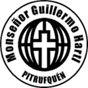 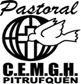                                                  Profesora: Adriana Miranda I              Asignatura: ReligiónNombre…………………………………………………………………………....... Curso…………………….Objetivo: Reconocen a Jesús como modelo cristiano para servir y ayudar a los demás.Habilidades: Analizar en acciones de Jesús el concepto de servicio Cristiano.                      Comparar la acción de Jesús con la conducta social actual.                      Demostrar que se puede ser feliz sirviendo a los demás.                                                   El servicio a los demás.          Todos hemos escuchado alguna vez, al agradecer una presentación o simplemente al efectuar una compra, la instantánea respuesta es “estamos para servirle”. Quisiera que nos detuviéramos a analizar esta respuesta, que tal vez al oírla o incluso para aquellos que la emplean a diario, resulta una frase a la que no la hemos considerado más que como un mero cumplido, y en el mejor de los casos, nos ha parecido una de las tantas formalidades de rigor.  Pues, ¿Qué significa servir?De algún modo, una persona servicial es alguien que ha sido capaz de vencerse a sí mismo y superar el egoísmo y la comodidad. Por lo mismo, probablemente sea bastante feliz. Podríamos preguntarnos, entonces, qué motiva o ha motivado a tantas personas que han hecho de su vida un constante servicio a los demás. Me parece que este modo de servir, es el reflejo de nuestra capacidad de amar. Amar y servir resulta un binomio difícil de separar; pues servir pasa a ser la manifestación más concreta y directa de nuestra capacidad de amar. “Se es feliz sirviendo a los demás”. La manera que tenemos los seres humanos de servirnos unos a otros es precisamente en nuestros afanes diarios, en nuestro trabajo profesional o escolar. Es allí que servimos y cooperamos al bien de los demás. Me vienen a la memoria una serie de ocupaciones que suelen ser poco agradecidas, quizás por el hecho de ser servicios más bien anónimos y que por lo mismo pasan inadvertidos. Por ejemplo, los de quienes trabajan como conserjes de edificios, los basureros, los vendedores de tiendas, una secretaria, el repartidor del diario o el cartero, las asistentes de la Educación , los auxiliares.  Hay muchas personas que diariamente nos prestan una multitud de pequeños servicios y que nos ayudan a tener una vida más grata y feliz. A ellos deberíamos estarles profundamente agradecidos, traduciendo nuestro agradecimiento también en un servicio: actos concretos para con ellos, aunque sean cosas pequeñas o de detalles. Tal vez una mirada amable o un saludo cariñoso.La actitud de servicio de Jesús es el modelo que debemos seguir todos. Seremos hombres auténticos sólo en la medida en que sepamos servir y ser útiles al prójimo. En la medida en que saquemos el egoísmo y dejemos sitio en el corazón para todo el que necesita de nosotros. Esta es la conversión que nos pide Cristo. Él nos quiere libres para servir. Para ello hay que cambiar nuestro modo egoísta de pensar y actuar.Actividades.I.- Después de leído el texto. Escribe con tus palabras lo que entiendes por servicio a los demás.………………………………………………………………………………………………………………………………………………………………………………………………………………………………………………………………………………………………………………………………………………………………………II.- Escribe a lo menos tres actividades de servicio a los demás que se desarrollan en tu sector. 1.	………………………………………………………………………………………………………………2.	………………………………………………………………………………………………………………3.	………………………………………………………………………………………………………………III.- En las circunstancias que estás viviendo y según lo que Jesús te ha enseñado.1.-  ¿Cómo podrías servir a tu prójimo (Familia)? ………………………………………………………………………………………………………………………………………………………………………………………………………………………………………………………………………………………………………………………………………………………………………………………………………………………………………………………………………………………………
2.- ELABORA TU PROYECTO DE SERVICIO A LOS DEMASNOMBRE DEL PROYECTODESTINATARIOSEN QUE CONSISTE LA AYUDACOMO LO HARIASTIEMPO DE DURACIONA QUIENES LES PEDIRIAS COLABORACIONFINANCIAMIENTOLUGARREDES DE APOYOMOTIVO DEL PROYECTO	“ QUE SU TRABAJO SEA PRODUCCTIVO Y LO PRINCIPAL NO OLVIDAR LA ORACION EN FAMILIA EN ESTE TIEMPO DE CUARENTENA…BENDICIONES”Definición de servir: Manifestación de una entrega generosa,Porque somos conscientes de que tenemos algo que dar a otros.Feliz él si descubre sus posibilidades de dar. Aprenderá por propia experiencia, que hay más alegría en dar que en recibir